Am luat la cunoștință conținutul anunțului programului.III. AnexeAtaşarea anexelor este obligatorie, în absenţa acestora aplicaţia nu poate fi evaluată şi va fi considerată neeligibilă!Vă rugăm să trimiteţi aplicaţia într-un exemplar prin poștă la adresa de mai jos:Fundația pentru Comunitate - Program MOL „Permis pentru viitor!”400110 Cluj, O.P. 1, C.P. 1141Termenul limită de trimitere a solicitării: 19 ianuarie 2016 (data - ştampila poştei)Aplicaţiile trimise după data limită nu pot fi acceptate.FORMULAR DE APLICAŢIEFORMULAR DE APLICAŢIEFORMULAR DE APLICAŢIEFORMULAR DE APLICAŢIEFORMULAR DE APLICAŢIEFORMULAR DE APLICAŢIEFORMULAR DE APLICAŢIEFORMULAR DE APLICAŢIEFORMULAR DE APLICAŢIENr. de înregistrareNr. de înregistrareNr. de înregistrare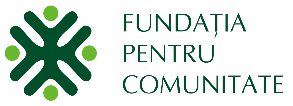 Programul MOL Permis pentru viitor!Programul MOL Permis pentru viitor!Programul MOL Permis pentru viitor!Programul MOL Permis pentru viitor!Programul MOL Permis pentru viitor!Programul MOL Permis pentru viitor!Programul MOL Permis pentru viitor!Programul MOL Permis pentru viitor!Programul MOL Permis pentru viitor!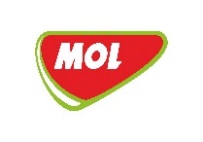 Indicați categoria permisului de conducere pentru care solicitați sponsorizareaIndicați categoria permisului de conducere pentru care solicitați sponsorizareaIndicați categoria permisului de conducere pentru care solicitați sponsorizareaIndicați categoria permisului de conducere pentru care solicitați sponsorizareaIndicați categoria permisului de conducere pentru care solicitați sponsorizareaI. DATELE APLICANTULUII. DATELE APLICANTULUII. DATELE APLICANTULUII. DATELE APLICANTULUII. DATELE APLICANTULUII. DATELE APLICANTULUII. DATELE APLICANTULUII. DATELE APLICANTULUII. DATELE APLICANTULUII. DATELE APLICANTULUII. DATELE APLICANTULUII. DATELE APLICANTULUII. DATELE APLICANTULUINume, prenume aplicantData nașterii (ziua, luna, anul)Telefon/mobil:E-mail:E-mail:Serie și nr. carte de identitate:CNP:CNP:CNP:CNP:CNP:Ocupația în prezent, marcați după caz:ElevElevElevStudentStudentStudentStudentAngajatAngajatAngajatAngajatȘomerIndicați instituția de învățământ sau angajatorul în prezentVenit net total lunarîn lei:Venit net total lunarîn lei:Nivelul ultimelor studii absolvite (indicați instituția și calificarea obținută)Media de absolvire: Media de absolvire: 2. Se completează doar în cazul minorilor:Nume, prenume părinte sau reprezentant legal:Telefon/mobil:E-mail:E-mail:3. Persoana care susține aplicația (doar în cazul aplicanților care au împlinit vârsta de 18 ani)Nume, prenumeNume, prenumeLocul de muncă și funcția ocupatăCapacitatea / relația cu aplicantul (profesor, preot, asistent social, angajator, etc.)Telefon/mobil:E-mail:E-mail:II. Datele ProiectuluiII. Datele ProiectuluiII. Datele ProiectuluiII. Datele ProiectuluiII. Datele ProiectuluiII. Datele ProiectuluiII. Datele ProiectuluiII. Datele ProiectuluiII. Datele ProiectuluiII. Datele ProiectuluiII. Datele ProiectuluiII. Datele ProiectuluiII. Datele Proiectului4. Rezumatul succint al aplicaţiei4. Rezumatul succint al aplicaţieiRezumaţi în 5-8 fraze esenţialul cererii de sponsorizare.Rezumaţi în 5-8 fraze esenţialul cererii de sponsorizare.Rezumaţi în 5-8 fraze esenţialul cererii de sponsorizare.Rezumaţi în 5-8 fraze esenţialul cererii de sponsorizare.Rezumaţi în 5-8 fraze esenţialul cererii de sponsorizare.Rezumaţi în 5-8 fraze esenţialul cererii de sponsorizare.Rezumaţi în 5-8 fraze esenţialul cererii de sponsorizare.Rezumaţi în 5-8 fraze esenţialul cererii de sponsorizare.Rezumaţi în 5-8 fraze esenţialul cererii de sponsorizare.Rezumaţi în 5-8 fraze esenţialul cererii de sponsorizare.Rezumaţi în 5-8 fraze esenţialul cererii de sponsorizare.Data: ………………………………………….………………………………………………Semnătura aplicantuluiScrisoare de motivare personală care să detalieze: studiile, locuri de muncă, situația socială, justificarea necesității sponsorizăriiOfertă de preț din partea instituției care asigură instruirea (școala de șoferi), cuprinzând perioada/perioadele de instruireAdeverință din partea Biroului/Oficiului Social despre situația materialăAdeverință din partea angajatorului din care să reiasă că existența permisului este o condiție sau un avantaj în obținerea locului de muncăÎn cazul minorilor: declarația de susținere a părintelui sau a reprezentantului legal cu acordul participării la program și asumarea răspunderii supravegherii pe perioada instruirii În cazul aplicanților care au împlinit vârsta de 18 ani: declaraţia de susţinere din partea directorului sau profesorului diriginte sau preotului sau asistentului social sau altă persoană, prin care asumă răspunderea supravegherii pe perioada instruirii